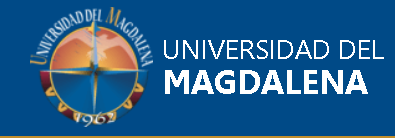 XXX CONFERENCIA ACADÉMICA PERMANENTEDE INVESTIGACIÓN CONTABLEJueves 24 y viernes 25 de octubre 2019Universidad del Magdalena Facultad de Ciencias Empresariales y EconómicasContaduría PúblicaSanta Marta - ColombiaTítulo del trabajo:ESCEPTICISMO PROFESIONAL. CONVERGENCIAS Y DIVERGENCIAS EN SU FUNDAMENTACIÓN ONTOLÓGICAAutor (es):Marta de Jesús Mármol DazaUniversidad:Jefe de Programa de Contaduría Púbica de la Universidad Cooperativa de Colombia. Sede Santa Marta, Contador Público, Magister en Contabilidad y Auditoría de Gestión de la Universidad Santiago de Chile. Participante del Doctorado en Ciencias Contables de la Universidad de los Andes de Mérida Venezuela. Correo electrónico: martamarmol10@gmail.com. País de procedencia: Colombia.RESUMENLa auditoría como actividad de aseguramiento de la información, demanda del auditor la aplicación del escepticismo profesional en el desarrollo de cada una de las fases de revisión de los estados financieros. Dado este requerimiento, esta investigación se presenta como un artículo re reflexión, cuya intencionalidad fue analizar el concepto de escepticismo profesional desde su fundamentación ontológica, lo cual se logró a través de la refutación y confrontación de autores que han escrito sobre este tema. Metodológicamente, se llevó a cabo aplicando la hermenéutica crítica como marco referencial interpretativo. Epistemológicamente basado en Viloria (2016), Hurtt y otros (2013), Viloria (2013), Hurtt (2010) y Nelson (2009). Dentro de las reflexiones finales, la existencia de dos corrientes de pensamiento que denotan el escepticismo profesional como un “duda presunta” y como una “visión neutral”, deja claro la coexistencia de un paradigma objetivista que vislumbra una perspectiva escéptica centrada en una conducta intrínseca al sujeto, y una visión subjetivista que reconoce que la mentalidad inquisitiva en el auditor puede ser desarrollada e impulsada por el entorno, por lo cual se hace necesario una profundización sobre las implicaciones que puede tener el desarrollo del escepticismo profesional con base en cada una de estas perspectivas a fin de dejar claro las implicaciones que pueden tener ambas visiones en la calidad de la auditoría de los estados financieros. Palabras clave: escepticismo profesional; convergencias; divergencias; fundamentación ontológica.ABSTRACTThe audit as an activity of assurance of the information, the auditor's demand the application of professional skepticism in the development of each of the phases of review of the financial statements. Given this requirement, this research is presented as a re-reflection article, whose intention was to analyze the concept of professional skepticism from its ontological foundation, which was achieved through the refutation and confrontation of authors who have written on this subject. Methodologically, it was carried out applying the critical hermeneutics as an interpretative frame of reference. Epistemologically based on Viloria (2016), Hurtt and others (2013), Viloria (2013), Hurtt (2010) and Nelson (2009). Within the final reflections, the existence of two currents of thought that denote professional skepticism as an "alleged doubt" and as a "neutral vision", makes clear the coexistence of an objectivist paradigm that glimpses a skeptical perspective centered on an intrinsic behavior the subject, and a subjectivist vision that recognizes that the inquisitive mentality in the auditor can be developed and driven by the environment, for which it is necessary to deepen the implications that the development of professional skepticism can have based on each of these perspectives in order to make clear the implications that both visions can have on the quality of the audit of the financial statements.Key words: professional skepticism; convergences; divergences; ontological foundation.